Arbeitsblatt / Arbeitsblätter M 1: Tafelbild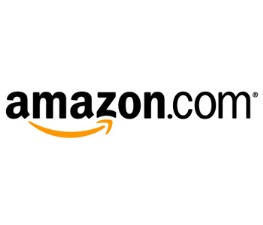 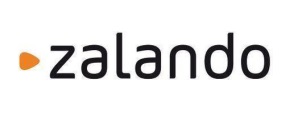 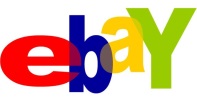 M 2: Ausgangssituation „Die Fragen des Andre“Andre meldet sich bei Ebay an. Er möchte sich ein neues Handy kaufen. Er hat sein Augenmerk auf das Produkt eines Fachhändlers aus Leipzig geworfen. Mit seinem Kumpel Lars unterhält er sich über Online-Shopping. Lars ist ein erfahrener „Ebayer“ und kennt die unterschiedlichen Zahlungsmethoden.Andre: Wie bezahlst du eigentlich gekaufte Ware bei Ebay.Lars: Mit PayPal. Das ist die Zahlungsmethode für erfahrene Käufer und Verkäufer. Dir würde ich anfangs anderes raten.Andre: Hm, was sollte ich denn machen?Lars: Es gibt verschiedene Möglichkeiten. Zum einen Überweisung. Die Bankverbindung des Käufers kannst du einsehen oder er schickt sie dir per E-Mail. Das ist natürlich gefährlich. Zum anderen Bareinzahlung. Damit trittst du wie bei der Überweisung in Vorkasse – aber niemand sieht deine Kontonummer. Mag vorteilhaft sein.Andre: Wieso?Lars: Wer sagt denn, dass dann Ware auch ankommt? Kennst du den Verkäufer? Gerade, wenn es teure Ware gewesen ist, ist Kontrolle besser als Vertrauen. Bei Vorkasse ist das schwierig.Andre: Wie könnte ich den Verkauf denn noch abwickeln? Irgendwie muss die Geldübergabe doch stattfinden?Lars: Vielleicht wohnt der Verkäufer in der Nähe. Dann kannst du vorbeifahren und dein Geld gleich bar mitbringen. Oder du regelst es per Nachnahme. Hier musst du dir aber bewusst sein: Das kostet Geld!Andre: Also ist Überweisung dann doch am besten?Lars: Nicht unbedingt. Ich sagte, es kommt darauf an! Wenn du bei einem professionellen Verkäufer kaufst, dann hat der viele positive Bewertungen und kein Interesse an unzufriedenen Kunden. Dann kannst du auch per Vorkasse bezahlen. Wenn jemand ganz neu bei Ebay ist, ist das sicher gefährlicher. M 3: Informationsmaterial: Zahlungsmöglichkeiten bei EbayGebräuchliche Zahlungsmöglichkeiten bei Ebay:Überweisung/Vorkasse	Der Kunde zahlt per Banküberweisung das Geld und bekommt die Ware, dann, die Überweisungsdaten werden dem Käufer per E-Mail mitgeteilt und stehen bereits im Auktionstext drinBareinzahlungSie können per Bareinzahlung bei der Bank die Überweisung tätigen. Hierdurch erkennt der Verkäufer nicht ihre Kundendaten.NachnahmeDer Verkäufer versendet den Artikel und der Käufer zahlt den Artikel Bar bei Empfang der Ware. Es fallen hier besondere Gebühren an, bitte im Vorab im Angebot nachschauen.Abholung und BarzahlungEinige Anbieter bieten die Möglichkeit, dass Käufer die Ware abholen können. Hier sollte der Käufer sich vorab informieren, ob das möglich ist. Die Ware wird dann bar bezahlt. Bei sperrigen Artikeln bietet sich diese Methode an.Quelle: EBAY.DEM 4: Tabellen zur GruppenarbeitM4a: ÜberweisungM4b: NachnahmeM4c: BareinzahlungM4d: Barzahlung mit AbholungArbeitsaufgaben:Diskutieren Sie Vor- und Nachteile der einzelnen Zahlungsmöglichkeiten (Gruppe: Bareinzahlung, Abholung, Nachnahme, Überweisung). Hinweis: Lassen Sie PayPal aus, hierzu lernen wir später mehr!Andre verdient nicht sehr viel Geld, so dass das Handy für ihn eine teure Anschaffung wäre. Er traut dem Verkäufer, da dieser aus Andres Sicht anonym ist, trotz guter Bewertungen nicht wirklich. Prüfen Sie, ob die von Ihnen erarbeitete Zahlungsmethode für Andre überhaupt in Frage kommen sollte.Lösungen zu M 4M4a: ÜberweisungM4b: NachnahmeM4c: BareinzahlungM4d: Barzahlung mit AbholungVorteileNachteileEmpfehlung/keine Empfehlung für Andre, weil (erst nach Präsentation aller Zahlungsmethoden entscheiden!)Empfehlung/keine Empfehlung für Andre, weil (erst nach Präsentation aller Zahlungsmethoden entscheiden!)VorteileNachteileEmpfehlung/keine Empfehlung für Andre, weil (erst nach Präsentation aller Zahlungsmethoden entscheiden!)Empfehlung/keine Empfehlung für Andre, weil (erst nach Präsentation aller Zahlungsmethoden entscheiden!)VorteileNachteileEmpfehlung/keine Empfehlung für Andre, weil (erst nach Präsentation aller Zahlungsmethoden entscheiden!)Empfehlung/keine Empfehlung für Andre, weil (erst nach Präsentation aller Zahlungsmethoden entscheiden!)VorteileNachteileEmpfehlung/keine Empfehlung für Andre, weil (erst nach Präsentation aller Zahlungsmethoden entscheiden!)Empfehlung/keine Empfehlung für Andre, weil (erst nach Präsentation aller Zahlungsmethoden entscheiden!)VorteileNachteileUnkompliziertSchnellVorkasseGefahr, bei hohen Überweisungen viel Geld zu verlierenEmpfehlung/keine Empfehlung für Andre, weil Empfehlung/keine Empfehlung für Andre, weil Er fürchtet, bei teurer Ware (Handy) sein Geld zu verlieren.Er fürchtet, bei teurer Ware (Handy) sein Geld zu verlieren.VorteileNachteileWare wird geprüft, ehe es zur Überweisung kommtZusätzliche KostenEmpfehlung/keine Empfehlung für Andre, weil Empfehlung/keine Empfehlung für Andre, weil Andre kann vor Bezahlung die Ware/den Eingang der Ware prüfen.Andre kann vor Bezahlung die Ware/den Eingang der Ware prüfen.VorteileNachteileAls Käufer bleibt man anonymKontodaten bleiben verborgenVorkasseEmpfehlung/keine Empfehlung für Andre, weil Empfehlung/keine Empfehlung für Andre, weil Er fürchtet, bei teurer Ware (Handy) sein Geld zu verlieren.Er fürchtet, bei teurer Ware (Handy) sein Geld zu verlieren.VorteileNachteilePrüfung der WarePersönlicher KontaktKeine TransportkostenAndre wohnt in Bielefeld, der Händler in Leipzig. Dadurch ist der Aufwand sehr hoch.Empfehlung/keine Empfehlung für Andre, weil Empfehlung/keine Empfehlung für Andre, weil Aufwand der Selbstabholung (Leipzig-Bielefeld) in keinem Verhältnis steht.Aufwand der Selbstabholung (Leipzig-Bielefeld) in keinem Verhältnis steht.